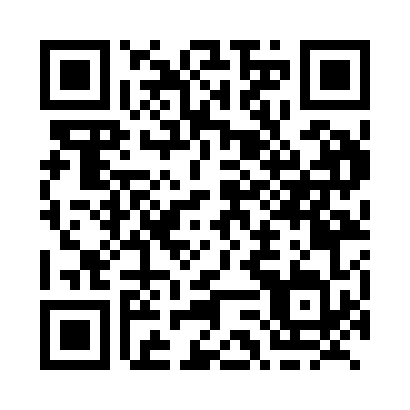 Prayer times for Victoria, British Columbia, CanadaMon 1 Apr 2024 - Tue 30 Apr 2024High Latitude Method: Angle Based RulePrayer Calculation Method: Islamic Society of North AmericaAsar Calculation Method: HanafiPrayer times provided by https://www.salahtimes.comDateDayFajrSunriseDhuhrAsrMaghribIsha1Mon5:326:591:255:547:519:182Tue5:306:571:245:557:529:203Wed5:286:551:245:557:549:214Thu5:256:531:245:567:559:235Fri5:236:511:235:577:579:256Sat5:216:491:235:587:589:267Sun5:196:471:235:597:599:288Mon5:166:451:236:008:019:309Tue5:146:431:226:018:029:3210Wed5:126:411:226:028:039:3311Thu5:106:401:226:038:059:3512Fri5:076:381:226:048:069:3713Sat5:056:361:216:058:089:3914Sun5:036:341:216:068:099:4015Mon5:006:321:216:078:109:4216Tue4:586:301:216:088:129:4417Wed4:566:281:206:098:139:4618Thu4:546:271:206:098:149:4819Fri4:516:251:206:108:169:5020Sat4:496:231:206:118:179:5121Sun4:476:211:206:128:199:5322Mon4:456:191:196:138:209:5523Tue4:426:181:196:148:219:5724Wed4:406:161:196:158:239:5925Thu4:386:141:196:168:2410:0126Fri4:366:131:196:168:2510:0327Sat4:336:111:186:178:2710:0528Sun4:316:091:186:188:2810:0729Mon4:296:081:186:198:3010:0930Tue4:276:061:186:208:3110:11